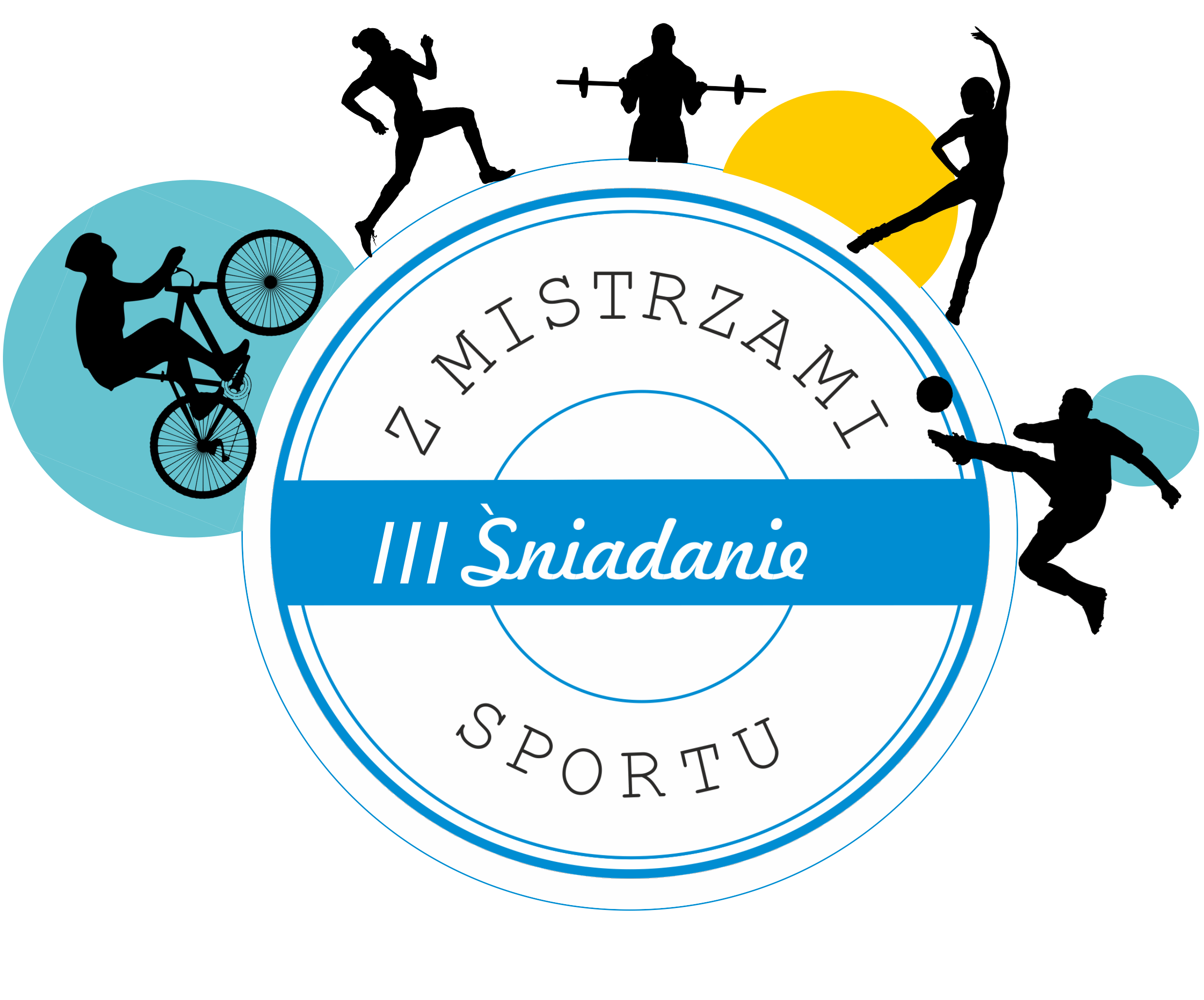 Formularz dla osoby zgłaszającej kandydata do „Śniadania z Mistrzami Sportu”Imię i nazwisko osoby zgłaszającej kandydata ……………………………………………………………………….Imię i nazwisko kandydata ……………………………………………………………………………………………Data urodzenia osoby zgłaszającej kandydata ………………………………………………………………………..Data urodzenia kandydata ……………………………………………………………………………………………Miejsce zamieszkania osoby zgłaszającej kandydata ………………………………………………………………..Miejsce zamieszkania kandydata …………………………………………………………………………………….Adres e-mail osoby zgłaszającej kandydata ………………………………………………………………………….Adres e-mail kandydata ………………………………………………………………………………………………Numer telefonu kom. osoby zgłaszającej kandydata …………………………………………………………………Numer telefonu kom. kandydata………………………………………………………………………………………Klub reprezentowany przez kandydata (jeśli dotyczy) ………………………………………………………………Uprawiana dyscyplina ……………………………………………………………………………………………….Osiągnięcia sportowe w 2021 roku ma poziomie ogólnopolskim i międzynarodowym ……………………………………………………………………………………………………………………….………………………………………………………………………………………………………………………Dotychczasowe osiągnięcie sportowe na poziomie ogólnopolskim i międzynarodowym……………………………………………………………………………………………………………………….……………………………………………………………………………………………………………………….……………………………………………………………………………………………………………………….W załączniku do formularza należy również dołączyć zdjęcia kandydata i zgodę, wyrażoną przez kandydata, na rozpowszechnianie jego zdjęć (profil + 2 zdjęcia o charakterze sportowym).Wyrażam zgodę na rozpowszechnianie przez Powiat Płoński i Starostwo Powiatowe w Płońsku moich zdjęć w celach informacyjnych i promocyjnych, w celach związanych z udziałem w Śniadaniu z Mistrzami Sportu.                                                                                                                     ……………………………………………
                                                                                                                                           data i czytelny podpis